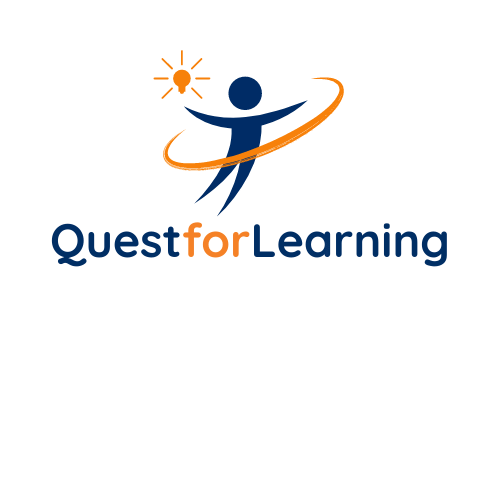 APPLICATION FORMPlease complete electronically and email to:  recruitment@questforlearning.org.ukQuest for Learning is an equal opportunities employer and it welcomes applications from all sections of society and the communities it operates in. Quest for Learning is committed to safeguarding and promoting the well-being and welfare of children and young people and requires all individuals who are associated with the Charity, including all Trustees, employees, and volunteers, to share this commitment. Importance is placed by Quest for Learning on rigorous selection processes.Incomplete application forms will not be considered. A CV will only be accepted in support of a complete application form.For more information regarding our charity, please see our website (www.questforlearning.org.uk). Position applied for:Personal detailsPersonal detailsPersonal detailsPersonal detailsPersonal detailsPersonal detailsPersonal detailsTitle: First name: First name: First name: Surname: Surname: Surname: Former names (if applicable)Home address (including postcode)Telephone numbersMain contact: Main contact: Main contact: Additional contact: Additional contact: Additional contact: EmailTeacher Reference Number (if applicable)Do you require a work permit to work in the UK? Yes  NoIf Yes, do you have a valid permit?   Yes  No Yes  NoIf Yes, do you have a valid permit?   Yes  No Yes  NoIf Yes, do you have a valid permit?   Yes  No Yes  NoIf Yes, do you have a valid permit?   Yes  No Yes  NoIf Yes, do you have a valid permit?   Yes  No Yes  NoIf Yes, do you have a valid permit?   Yes  NoCurrent (or most recent) employment Current (or most recent) employment Current (or most recent) employment Current (or most recent) employment Current (or most recent) employment Current (or most recent) employment Current (or most recent) employment Name & address of employerPost heldFrom (mm/yy): From (mm/yy): To: (mm/yy) To: (mm/yy) To: (mm/yy) To: (mm/yy) To: (mm/yy) Main responsibilitiesReason for leaving (if applicable)Period of notice required to terminate present employment (if applicable)Period of notice required to terminate present employment (if applicable)Previous employment – most recent first
(Please use additional lines if required)Previous employment – most recent first
(Please use additional lines if required)Previous employment – most recent first
(Please use additional lines if required)Previous employment – most recent first
(Please use additional lines if required)Previous employment – most recent first
(Please use additional lines if required)Previous employment – most recent first
(Please use additional lines if required)Previous employment – most recent first
(Please use additional lines if required)Name & address of employerPosition held and main responsibilitiesPosition held and main responsibilitiesFrom (mm/yy)From (mm/yy)To (mm/yy)Reason for leavingPlease account for any gaps in employment below:Professional and personal development – most recent first
Please include details of any relevant training courses undertaken in the last 5 years (please use additional lines if required)Professional and personal development – most recent first
Please include details of any relevant training courses undertaken in the last 5 years (please use additional lines if required)Professional and personal development – most recent first
Please include details of any relevant training courses undertaken in the last 5 years (please use additional lines if required)Professional and personal development – most recent first
Please include details of any relevant training courses undertaken in the last 5 years (please use additional lines if required)Name of providerCourse title and/or accreditationFrom (mm/yy)To (mm/yy)Education history- most recent first
Please list your education history (secondary school onwards) (please use additional sheets if required)Education history- most recent first
Please list your education history (secondary school onwards) (please use additional sheets if required)Education history- most recent first
Please list your education history (secondary school onwards) (please use additional sheets if required)Education history- most recent first
Please list your education history (secondary school onwards) (please use additional sheets if required)InstitutionFrom (mm/yy)To (mm/yy)Qualification attained/subject including gradesSupporting statement
Please explain why you’re applying for this post and what skills and experience you can bring. Include a description of your duties in your present job if appropriate, and details of experience and skills gained in previous jobs and any other areas, such as temporary work, voluntary work, studies or spare-time activities. The information you give will be used in the short-listing process. Please be specific and give examples wherever possible – these can be drawn from any aspect of your life. Please refer to the job description and explain how you meet the requirements set out in each section of the person specification in your explanation.Supporting statement
Please explain why you’re applying for this post and what skills and experience you can bring. Include a description of your duties in your present job if appropriate, and details of experience and skills gained in previous jobs and any other areas, such as temporary work, voluntary work, studies or spare-time activities. The information you give will be used in the short-listing process. Please be specific and give examples wherever possible – these can be drawn from any aspect of your life. Please refer to the job description and explain how you meet the requirements set out in each section of the person specification in your explanation.Supporting statement
Please explain why you’re applying for this post and what skills and experience you can bring. Include a description of your duties in your present job if appropriate, and details of experience and skills gained in previous jobs and any other areas, such as temporary work, voluntary work, studies or spare-time activities. The information you give will be used in the short-listing process. Please be specific and give examples wherever possible – these can be drawn from any aspect of your life. Please refer to the job description and explain how you meet the requirements set out in each section of the person specification in your explanation.Supporting statement
Please explain why you’re applying for this post and what skills and experience you can bring. Include a description of your duties in your present job if appropriate, and details of experience and skills gained in previous jobs and any other areas, such as temporary work, voluntary work, studies or spare-time activities. The information you give will be used in the short-listing process. Please be specific and give examples wherever possible – these can be drawn from any aspect of your life. Please refer to the job description and explain how you meet the requirements set out in each section of the person specification in your explanation.Skills:Skills:Skills:Skills:Knowledge:Knowledge:Knowledge:Knowledge:Experience:Experience:Experience:Experience:Qualifications:Qualifications:Qualifications:Qualifications:Work related circumstances:Work related circumstances:Work related circumstances:Work related circumstances:Referees
Please provide detail of at least two referees, one of whom must be your current or most recent employer. If you are currently working, or have worked, with children, the first referee should normally be your current or most recent Headteacher. References will not be accepted from relatives or people acting solely in the capacity of friends. Please let your referees know that you’ve listed them as a referee as references may be requested for shortlisted candidates prior to interview. Referees
Please provide detail of at least two referees, one of whom must be your current or most recent employer. If you are currently working, or have worked, with children, the first referee should normally be your current or most recent Headteacher. References will not be accepted from relatives or people acting solely in the capacity of friends. Please let your referees know that you’ve listed them as a referee as references may be requested for shortlisted candidates prior to interview. Referees
Please provide detail of at least two referees, one of whom must be your current or most recent employer. If you are currently working, or have worked, with children, the first referee should normally be your current or most recent Headteacher. References will not be accepted from relatives or people acting solely in the capacity of friends. Please let your referees know that you’ve listed them as a referee as references may be requested for shortlisted candidates prior to interview. Referees
Please provide detail of at least two referees, one of whom must be your current or most recent employer. If you are currently working, or have worked, with children, the first referee should normally be your current or most recent Headteacher. References will not be accepted from relatives or people acting solely in the capacity of friends. Please let your referees know that you’ve listed them as a referee as references may be requested for shortlisted candidates prior to interview. Referees
Please provide detail of at least two referees, one of whom must be your current or most recent employer. If you are currently working, or have worked, with children, the first referee should normally be your current or most recent Headteacher. References will not be accepted from relatives or people acting solely in the capacity of friends. Please let your referees know that you’ve listed them as a referee as references may be requested for shortlisted candidates prior to interview. Referees
Please provide detail of at least two referees, one of whom must be your current or most recent employer. If you are currently working, or have worked, with children, the first referee should normally be your current or most recent Headteacher. References will not be accepted from relatives or people acting solely in the capacity of friends. Please let your referees know that you’ve listed them as a referee as references may be requested for shortlisted candidates prior to interview. Referees
Please provide detail of at least two referees, one of whom must be your current or most recent employer. If you are currently working, or have worked, with children, the first referee should normally be your current or most recent Headteacher. References will not be accepted from relatives or people acting solely in the capacity of friends. Please let your referees know that you’ve listed them as a referee as references may be requested for shortlisted candidates prior to interview. Referees
Please provide detail of at least two referees, one of whom must be your current or most recent employer. If you are currently working, or have worked, with children, the first referee should normally be your current or most recent Headteacher. References will not be accepted from relatives or people acting solely in the capacity of friends. Please let your referees know that you’ve listed them as a referee as references may be requested for shortlisted candidates prior to interview. Referee 1Referee 1Referee 1Referee 1Referee 1Referee 1Referee 1Referee 1NamePosition/job titleOrganisationRelationship to youAddressTelephone no: Telephone no: Telephone no: Email: Email: Email: Email: Email: Are you happy for us to contact this referee prior to interview? Are you happy for us to contact this referee prior to interview? Are you happy for us to contact this referee prior to interview? Are you happy for us to contact this referee prior to interview? Are you happy for us to contact this referee prior to interview? Are you happy for us to contact this referee prior to interview? Yes No Referee 2Referee 2Referee 2Referee 2Referee 2Referee 2Referee 2Referee 2NamePosition/job titleOrganisationRelationship to youAddressTelephone no: Telephone no: Telephone no: Email: Email: Email: Email: Email: Are you happy for us to contact this referee prior to interview? Are you happy for us to contact this referee prior to interview? Are you happy for us to contact this referee prior to interview? Are you happy for us to contact this referee prior to interview? Are you happy for us to contact this referee prior to interview? Are you happy for us to contact this referee prior to interview? Yes No Referee 3Referee 3Referee 3Referee 3Referee 3Referee 3Referee 3Referee 3NamePosition/job titleOrganisationRelationship to youAddressTelephone no: Telephone no: Telephone no: Email: Email: Email: Email: Email: Are you happy for us to contact this referee prior to interview? Are you happy for us to contact this referee prior to interview? Are you happy for us to contact this referee prior to interview? Are you happy for us to contact this referee prior to interview? Are you happy for us to contact this referee prior to interview? Are you happy for us to contact this referee prior to interview? Yes No Reference declarationReference declarationReference declarationReference declarationReference declarationReference declarationReference declarationReference declarationReference requests sent to your referees will ask the following as a minimum:Relationship to youDetails of your post and salaryPerformance historyDetails of formal capability proceedings within the last two yearsDetails of live disciplinary sanction or action pending which is not related to safeguarding concernsDetails of disciplinary procedures, allegation or concerns involving the safety and welfare of children/young people. This includes ‘time expired’ sanctions.Concerns about your suitability to work with childrenReference requests sent to your referees will ask the following as a minimum:Relationship to youDetails of your post and salaryPerformance historyDetails of formal capability proceedings within the last two yearsDetails of live disciplinary sanction or action pending which is not related to safeguarding concernsDetails of disciplinary procedures, allegation or concerns involving the safety and welfare of children/young people. This includes ‘time expired’ sanctions.Concerns about your suitability to work with childrenReference requests sent to your referees will ask the following as a minimum:Relationship to youDetails of your post and salaryPerformance historyDetails of formal capability proceedings within the last two yearsDetails of live disciplinary sanction or action pending which is not related to safeguarding concernsDetails of disciplinary procedures, allegation or concerns involving the safety and welfare of children/young people. This includes ‘time expired’ sanctions.Concerns about your suitability to work with childrenReference requests sent to your referees will ask the following as a minimum:Relationship to youDetails of your post and salaryPerformance historyDetails of formal capability proceedings within the last two yearsDetails of live disciplinary sanction or action pending which is not related to safeguarding concernsDetails of disciplinary procedures, allegation or concerns involving the safety and welfare of children/young people. This includes ‘time expired’ sanctions.Concerns about your suitability to work with childrenReference requests sent to your referees will ask the following as a minimum:Relationship to youDetails of your post and salaryPerformance historyDetails of formal capability proceedings within the last two yearsDetails of live disciplinary sanction or action pending which is not related to safeguarding concernsDetails of disciplinary procedures, allegation or concerns involving the safety and welfare of children/young people. This includes ‘time expired’ sanctions.Concerns about your suitability to work with childrenReference requests sent to your referees will ask the following as a minimum:Relationship to youDetails of your post and salaryPerformance historyDetails of formal capability proceedings within the last two yearsDetails of live disciplinary sanction or action pending which is not related to safeguarding concernsDetails of disciplinary procedures, allegation or concerns involving the safety and welfare of children/young people. This includes ‘time expired’ sanctions.Concerns about your suitability to work with childrenReference requests sent to your referees will ask the following as a minimum:Relationship to youDetails of your post and salaryPerformance historyDetails of formal capability proceedings within the last two yearsDetails of live disciplinary sanction or action pending which is not related to safeguarding concernsDetails of disciplinary procedures, allegation or concerns involving the safety and welfare of children/young people. This includes ‘time expired’ sanctions.Concerns about your suitability to work with childrenReference requests sent to your referees will ask the following as a minimum:Relationship to youDetails of your post and salaryPerformance historyDetails of formal capability proceedings within the last two yearsDetails of live disciplinary sanction or action pending which is not related to safeguarding concernsDetails of disciplinary procedures, allegation or concerns involving the safety and welfare of children/young people. This includes ‘time expired’ sanctions.Concerns about your suitability to work with childrenI consent to my referees being contacted in accordance with the above.I consent to my referees being contacted in accordance with the above.I consent to my referees being contacted in accordance with the above.I consent to my referees being contacted in accordance with the above.I consent to my referees being contacted in accordance with the above.I consent to my referees being contacted in accordance with the above.I consent to my referees being contacted in accordance with the above.I consent to my referees being contacted in accordance with the above.Signed: Signed: Signed: Signed: Date: Date: Date: Date: Print name: Print name: Print name: Print name: Date: Date: Date: Date: Personal dataPersonal dataPersonal dataPersonal dataPersonal dataPersonal dataPersonal dataPersonal dataWhere did you hear about this vacancy?Where did you hear about this vacancy? Quest for Learning website DailyInfo Indeed.co.uk Word of mouth Other – please state Quest for Learning website DailyInfo Indeed.co.uk Word of mouth Other – please state Quest for Learning website DailyInfo Indeed.co.uk Word of mouth Other – please state Quest for Learning website DailyInfo Indeed.co.uk Word of mouth Other – please state Quest for Learning website DailyInfo Indeed.co.uk Word of mouth Other – please state Quest for Learning website DailyInfo Indeed.co.uk Word of mouth Other – please stateDo you have a current full clean driving licence?Do you have a current full clean driving licence? Yes  No  Yes  No  Yes  No  Yes  No  Yes  No  Yes  No Data ProtectionData ProtectionData ProtectionData ProtectionData ProtectionData ProtectionData ProtectionData ProtectionThroughout this form we ask for some personal data about you. We’ll only use this data in line with data protection legislation and process your data for one or more of the following reasons permitted in law:You have given us your consentWe must process it to comply with our legal obligationsWe need to process it for our legitimate interestsYou can find out more information on our legitimate interests and how we use your personal data in our privacy notice for job applicants which is available from our website.This form will be kept strictly confidential but may be copied and may be transmitted electronically for use by those entitled to see the information as part of our recruitment process.Throughout this form we ask for some personal data about you. We’ll only use this data in line with data protection legislation and process your data for one or more of the following reasons permitted in law:You have given us your consentWe must process it to comply with our legal obligationsWe need to process it for our legitimate interestsYou can find out more information on our legitimate interests and how we use your personal data in our privacy notice for job applicants which is available from our website.This form will be kept strictly confidential but may be copied and may be transmitted electronically for use by those entitled to see the information as part of our recruitment process.Throughout this form we ask for some personal data about you. We’ll only use this data in line with data protection legislation and process your data for one or more of the following reasons permitted in law:You have given us your consentWe must process it to comply with our legal obligationsWe need to process it for our legitimate interestsYou can find out more information on our legitimate interests and how we use your personal data in our privacy notice for job applicants which is available from our website.This form will be kept strictly confidential but may be copied and may be transmitted electronically for use by those entitled to see the information as part of our recruitment process.Throughout this form we ask for some personal data about you. We’ll only use this data in line with data protection legislation and process your data for one or more of the following reasons permitted in law:You have given us your consentWe must process it to comply with our legal obligationsWe need to process it for our legitimate interestsYou can find out more information on our legitimate interests and how we use your personal data in our privacy notice for job applicants which is available from our website.This form will be kept strictly confidential but may be copied and may be transmitted electronically for use by those entitled to see the information as part of our recruitment process.Throughout this form we ask for some personal data about you. We’ll only use this data in line with data protection legislation and process your data for one or more of the following reasons permitted in law:You have given us your consentWe must process it to comply with our legal obligationsWe need to process it for our legitimate interestsYou can find out more information on our legitimate interests and how we use your personal data in our privacy notice for job applicants which is available from our website.This form will be kept strictly confidential but may be copied and may be transmitted electronically for use by those entitled to see the information as part of our recruitment process.Throughout this form we ask for some personal data about you. We’ll only use this data in line with data protection legislation and process your data for one or more of the following reasons permitted in law:You have given us your consentWe must process it to comply with our legal obligationsWe need to process it for our legitimate interestsYou can find out more information on our legitimate interests and how we use your personal data in our privacy notice for job applicants which is available from our website.This form will be kept strictly confidential but may be copied and may be transmitted electronically for use by those entitled to see the information as part of our recruitment process.Throughout this form we ask for some personal data about you. We’ll only use this data in line with data protection legislation and process your data for one or more of the following reasons permitted in law:You have given us your consentWe must process it to comply with our legal obligationsWe need to process it for our legitimate interestsYou can find out more information on our legitimate interests and how we use your personal data in our privacy notice for job applicants which is available from our website.This form will be kept strictly confidential but may be copied and may be transmitted electronically for use by those entitled to see the information as part of our recruitment process.Throughout this form we ask for some personal data about you. We’ll only use this data in line with data protection legislation and process your data for one or more of the following reasons permitted in law:You have given us your consentWe must process it to comply with our legal obligationsWe need to process it for our legitimate interestsYou can find out more information on our legitimate interests and how we use your personal data in our privacy notice for job applicants which is available from our website.This form will be kept strictly confidential but may be copied and may be transmitted electronically for use by those entitled to see the information as part of our recruitment process.Disclosure and Barring Disclosure and Barring Disclosure and Barring Disclosure and Barring Disclosure and Barring Disclosure and Barring Disclosure and Barring Disclosure and Barring Due to the nature of this role, shortlisted will be required to complete a criminal record self-declaration form prior to interview.We are legally obligated to process a Disclosure and Barring Service (DBS) check before making appointments to relevant posts. The DBS checks will reveal both spent and unspent convictions, cautions, bind-overs and pending prosecutions which aren’t protected under the Rehabilitation of Offenders Act 1974 (Exceptions) Order 1975 (as amended 2013).Any data obtained as part of the self-declaration/DBS check will be processed in accordance with data protection regulations and our privacy statement.If you have lived or worked outside of the UK in the last ten years, we may require additional information in order to comply with safer recruitment requirements.Due to the nature of this role, shortlisted will be required to complete a criminal record self-declaration form prior to interview.We are legally obligated to process a Disclosure and Barring Service (DBS) check before making appointments to relevant posts. The DBS checks will reveal both spent and unspent convictions, cautions, bind-overs and pending prosecutions which aren’t protected under the Rehabilitation of Offenders Act 1974 (Exceptions) Order 1975 (as amended 2013).Any data obtained as part of the self-declaration/DBS check will be processed in accordance with data protection regulations and our privacy statement.If you have lived or worked outside of the UK in the last ten years, we may require additional information in order to comply with safer recruitment requirements.Due to the nature of this role, shortlisted will be required to complete a criminal record self-declaration form prior to interview.We are legally obligated to process a Disclosure and Barring Service (DBS) check before making appointments to relevant posts. The DBS checks will reveal both spent and unspent convictions, cautions, bind-overs and pending prosecutions which aren’t protected under the Rehabilitation of Offenders Act 1974 (Exceptions) Order 1975 (as amended 2013).Any data obtained as part of the self-declaration/DBS check will be processed in accordance with data protection regulations and our privacy statement.If you have lived or worked outside of the UK in the last ten years, we may require additional information in order to comply with safer recruitment requirements.Due to the nature of this role, shortlisted will be required to complete a criminal record self-declaration form prior to interview.We are legally obligated to process a Disclosure and Barring Service (DBS) check before making appointments to relevant posts. The DBS checks will reveal both spent and unspent convictions, cautions, bind-overs and pending prosecutions which aren’t protected under the Rehabilitation of Offenders Act 1974 (Exceptions) Order 1975 (as amended 2013).Any data obtained as part of the self-declaration/DBS check will be processed in accordance with data protection regulations and our privacy statement.If you have lived or worked outside of the UK in the last ten years, we may require additional information in order to comply with safer recruitment requirements.Due to the nature of this role, shortlisted will be required to complete a criminal record self-declaration form prior to interview.We are legally obligated to process a Disclosure and Barring Service (DBS) check before making appointments to relevant posts. The DBS checks will reveal both spent and unspent convictions, cautions, bind-overs and pending prosecutions which aren’t protected under the Rehabilitation of Offenders Act 1974 (Exceptions) Order 1975 (as amended 2013).Any data obtained as part of the self-declaration/DBS check will be processed in accordance with data protection regulations and our privacy statement.If you have lived or worked outside of the UK in the last ten years, we may require additional information in order to comply with safer recruitment requirements.Due to the nature of this role, shortlisted will be required to complete a criminal record self-declaration form prior to interview.We are legally obligated to process a Disclosure and Barring Service (DBS) check before making appointments to relevant posts. The DBS checks will reveal both spent and unspent convictions, cautions, bind-overs and pending prosecutions which aren’t protected under the Rehabilitation of Offenders Act 1974 (Exceptions) Order 1975 (as amended 2013).Any data obtained as part of the self-declaration/DBS check will be processed in accordance with data protection regulations and our privacy statement.If you have lived or worked outside of the UK in the last ten years, we may require additional information in order to comply with safer recruitment requirements.Due to the nature of this role, shortlisted will be required to complete a criminal record self-declaration form prior to interview.We are legally obligated to process a Disclosure and Barring Service (DBS) check before making appointments to relevant posts. The DBS checks will reveal both spent and unspent convictions, cautions, bind-overs and pending prosecutions which aren’t protected under the Rehabilitation of Offenders Act 1974 (Exceptions) Order 1975 (as amended 2013).Any data obtained as part of the self-declaration/DBS check will be processed in accordance with data protection regulations and our privacy statement.If you have lived or worked outside of the UK in the last ten years, we may require additional information in order to comply with safer recruitment requirements.Due to the nature of this role, shortlisted will be required to complete a criminal record self-declaration form prior to interview.We are legally obligated to process a Disclosure and Barring Service (DBS) check before making appointments to relevant posts. The DBS checks will reveal both spent and unspent convictions, cautions, bind-overs and pending prosecutions which aren’t protected under the Rehabilitation of Offenders Act 1974 (Exceptions) Order 1975 (as amended 2013).Any data obtained as part of the self-declaration/DBS check will be processed in accordance with data protection regulations and our privacy statement.If you have lived or worked outside of the UK in the last ten years, we may require additional information in order to comply with safer recruitment requirements.Prohibition from teaching and/or managementProhibition from teaching and/or managementProhibition from teaching and/or managementProhibition from teaching and/or managementProhibition from teaching and/or managementProhibition from teaching and/or managementProhibition from teaching and/or managementProhibition from teaching and/or managementWe will check that anyone to be employed to carry out teaching work is not subject to a teacher prohibition order or interim prohibition order issued by the Secretary of State. Where appropriate, we will check whether restrictions or sanctions have been imposed by an EEA regulating authority. For management posts, we will check whether a section 128 direction has been made.We will check that anyone to be employed to carry out teaching work is not subject to a teacher prohibition order or interim prohibition order issued by the Secretary of State. Where appropriate, we will check whether restrictions or sanctions have been imposed by an EEA regulating authority. For management posts, we will check whether a section 128 direction has been made.We will check that anyone to be employed to carry out teaching work is not subject to a teacher prohibition order or interim prohibition order issued by the Secretary of State. Where appropriate, we will check whether restrictions or sanctions have been imposed by an EEA regulating authority. For management posts, we will check whether a section 128 direction has been made.We will check that anyone to be employed to carry out teaching work is not subject to a teacher prohibition order or interim prohibition order issued by the Secretary of State. Where appropriate, we will check whether restrictions or sanctions have been imposed by an EEA regulating authority. For management posts, we will check whether a section 128 direction has been made.We will check that anyone to be employed to carry out teaching work is not subject to a teacher prohibition order or interim prohibition order issued by the Secretary of State. Where appropriate, we will check whether restrictions or sanctions have been imposed by an EEA regulating authority. For management posts, we will check whether a section 128 direction has been made.We will check that anyone to be employed to carry out teaching work is not subject to a teacher prohibition order or interim prohibition order issued by the Secretary of State. Where appropriate, we will check whether restrictions or sanctions have been imposed by an EEA regulating authority. For management posts, we will check whether a section 128 direction has been made.We will check that anyone to be employed to carry out teaching work is not subject to a teacher prohibition order or interim prohibition order issued by the Secretary of State. Where appropriate, we will check whether restrictions or sanctions have been imposed by an EEA regulating authority. For management posts, we will check whether a section 128 direction has been made.We will check that anyone to be employed to carry out teaching work is not subject to a teacher prohibition order or interim prohibition order issued by the Secretary of State. Where appropriate, we will check whether restrictions or sanctions have been imposed by an EEA regulating authority. For management posts, we will check whether a section 128 direction has been made.Right to work in the UK Right to work in the UK Right to work in the UK Right to work in the UK Right to work in the UK Right to work in the UK Right to work in the UK Right to work in the UK We will require you to provide evidence of your right to work in the UK in accordance with the Immigration, Asylum and Nationality Act 2006.We will require you to provide evidence of your right to work in the UK in accordance with the Immigration, Asylum and Nationality Act 2006.We will require you to provide evidence of your right to work in the UK in accordance with the Immigration, Asylum and Nationality Act 2006.We will require you to provide evidence of your right to work in the UK in accordance with the Immigration, Asylum and Nationality Act 2006.We will require you to provide evidence of your right to work in the UK in accordance with the Immigration, Asylum and Nationality Act 2006.We will require you to provide evidence of your right to work in the UK in accordance with the Immigration, Asylum and Nationality Act 2006.We will require you to provide evidence of your right to work in the UK in accordance with the Immigration, Asylum and Nationality Act 2006.We will require you to provide evidence of your right to work in the UK in accordance with the Immigration, Asylum and Nationality Act 2006.DeclarationDeclarationDeclarationDeclarationDeclarationDeclarationDeclarationDeclarationI declare that to the best of my knowledge and belief, the details given by me on this application form are correct and can be treated as part of any subsequent contract of employment.I understand that if I give any information which is false, or I withhold any relevant information, this may lead to my application being rejected, or if already appointed, to termination of employment.I understand that information given on this form may be used in accordance with Data Protection as set out above.I agree to provide, when requested, such evidence as may be required to enable all necessary checks to be carried out.I declare that to the best of my knowledge and belief, the details given by me on this application form are correct and can be treated as part of any subsequent contract of employment.I understand that if I give any information which is false, or I withhold any relevant information, this may lead to my application being rejected, or if already appointed, to termination of employment.I understand that information given on this form may be used in accordance with Data Protection as set out above.I agree to provide, when requested, such evidence as may be required to enable all necessary checks to be carried out.I declare that to the best of my knowledge and belief, the details given by me on this application form are correct and can be treated as part of any subsequent contract of employment.I understand that if I give any information which is false, or I withhold any relevant information, this may lead to my application being rejected, or if already appointed, to termination of employment.I understand that information given on this form may be used in accordance with Data Protection as set out above.I agree to provide, when requested, such evidence as may be required to enable all necessary checks to be carried out.I declare that to the best of my knowledge and belief, the details given by me on this application form are correct and can be treated as part of any subsequent contract of employment.I understand that if I give any information which is false, or I withhold any relevant information, this may lead to my application being rejected, or if already appointed, to termination of employment.I understand that information given on this form may be used in accordance with Data Protection as set out above.I agree to provide, when requested, such evidence as may be required to enable all necessary checks to be carried out.I declare that to the best of my knowledge and belief, the details given by me on this application form are correct and can be treated as part of any subsequent contract of employment.I understand that if I give any information which is false, or I withhold any relevant information, this may lead to my application being rejected, or if already appointed, to termination of employment.I understand that information given on this form may be used in accordance with Data Protection as set out above.I agree to provide, when requested, such evidence as may be required to enable all necessary checks to be carried out.I declare that to the best of my knowledge and belief, the details given by me on this application form are correct and can be treated as part of any subsequent contract of employment.I understand that if I give any information which is false, or I withhold any relevant information, this may lead to my application being rejected, or if already appointed, to termination of employment.I understand that information given on this form may be used in accordance with Data Protection as set out above.I agree to provide, when requested, such evidence as may be required to enable all necessary checks to be carried out.I declare that to the best of my knowledge and belief, the details given by me on this application form are correct and can be treated as part of any subsequent contract of employment.I understand that if I give any information which is false, or I withhold any relevant information, this may lead to my application being rejected, or if already appointed, to termination of employment.I understand that information given on this form may be used in accordance with Data Protection as set out above.I agree to provide, when requested, such evidence as may be required to enable all necessary checks to be carried out.I declare that to the best of my knowledge and belief, the details given by me on this application form are correct and can be treated as part of any subsequent contract of employment.I understand that if I give any information which is false, or I withhold any relevant information, this may lead to my application being rejected, or if already appointed, to termination of employment.I understand that information given on this form may be used in accordance with Data Protection as set out above.I agree to provide, when requested, such evidence as may be required to enable all necessary checks to be carried out.Signed: Signed: Signed: Signed: Signed: Date: Date: Date: Our commitment to diversity and inclusion Our commitment to diversity and inclusion We strive to create a truly inclusive culture and we’re committed to improving the diversity of the QfL team. We would be particularly keen to receive applications from people of colour and candidates with disabilities, who are currently under-represented in the charity and are open to hearing how we could make our recruitment process more inclusive. If there’s something you need to make the interview process easier to access, please let us know.We strive to create a truly inclusive culture and we’re committed to improving the diversity of the QfL team. We would be particularly keen to receive applications from people of colour and candidates with disabilities, who are currently under-represented in the charity and are open to hearing how we could make our recruitment process more inclusive. If there’s something you need to make the interview process easier to access, please let us know.This might include one or more of the following adjustments, but don’t hesitate to tell us if there’s something else:  Interview information on audio tape Interview information in large print format Induction loop in interview room Wheelchair-accessible location for interview Sign language interpretation or other assistance with communication at interview Car parking space for interview Facility for personal carer, assistant, or other person to accompany you at interview   Other – please statePlease give details if necessary:Arrangements if appointedArrangements if appointedPlease give details of any adjustments which would need to be made in order for you to be able to carry out the duties of the job if appointed: